TPGES POST-OBSERVATION DOCUMENT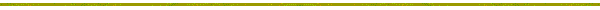 For each of the following standards, reflect on the lesson that was observed using the following guiding questions to focus your reflections: Use your scripted evidence to rate yourself in the components below prior to attending your post-observation conference.  At the conference, the evaluator will assign your score for each component in EDS or using the Hardin County Schools observation rating form.TeacherEmployee ID#SchoolGrade Level/Subject(s)ObserverDate of ConferenceIn general, how successful was the lesson?  Did the students achieve the learning targets?  How do you know, and what will you do for those students who did not?In addition to the student work witnessed by the observer, what other student work samples, evidence or artifacts assisted you in making your determination for question one?To what extent did classroom procedures, student conduct, and physical space contribute to or hinder student learning?Did you depart from your plan? If so, how and why? If you had an opportunity to teach this lesson again to the same group of students, what would you do differently, and why?What do you see as the next step(s) in your professional growth for addressing the needs you have identified through personal reflection?Domain 2: The Classroom EnvironmentRating:Rating:Rating:Rating:Domain 3: InstructionRating:Rating:Rating:Rating:A:  Creating an Environment of Respect and RapportIDAEA: Communicating with StudentsIDAEB: Establishing a Culture for LearningIDAEB: Using Questioning and Discussion TechniquesIDAEC: Managing Classroom ProceduresIDAEC: Engaging Students in LearningIDAED: Managing Student BehaviorIDAED: Using Assessment in InstructionIDAEE: Organizing Physical SpaceIDAEE: Demonstrating FlexibilityIDAE